Documentos que se requieren para operar de forma reglamentaria dentro del territorio de Pinal de Amoles, Querétaro, conforme a la reapertura de los sitios turísticos. Licencia Municipal: Emitida por el municipio de Pinal de Amoles. Acudir a la oficina de Comercio Ubicada en el interior de Presidencia Municipal, en Calle Juárez N°4  Colonia Centro Pinal de Amoles, Qro. C.P 76300.Visto bueno: Emitida por salubridad y/o protección civil, donde da su aprobación para poder operar de manera reglamentaria. Nota: Acudir a las Oficinas correspondientes. Registro del SAT: Documento emitido por el Servicio de Administración Tributaria. Nota: Revisar el siguiente link: https://www.sat.gob.mx/homeDictamen de uso del suelo: Documento para conocer el uso o destino de un predio de acuerdo a su ubicación dentro del territorio municipal, a solicitud del ciudadano interesado: Nota: Revisar el siguiente link: https://www.gob.mx/tramites/ficha/expedicion-de-dictamen-de-uso-de-suelo/Entidades7750#:~:text=Expedici%C3%B3n%20de%20Dictamen%20de%20Uso%20de%20Suelo%2C%20para%20conocer%20el,a%20solicitud%20del%20ciudadano%20interesado. Registro en el COVAPP: Realizar el registro en la aplicación COVAAP para determinar el cupo máximo de personas. Código QR. Nota: Realización del trámite en el COVAAP Aplicación Móvil. Acreditación del Curso del IMSS: Constancia que emite el Instituto Mexicano del Seguro Social sobre el curso del virus SAR-COV 19. Nota: Revisar el siguiente link: http://www.imss.gob.mx/covid-19/cursosCarta Compromiso: es un tipo de carta mediante la cual la persona que la escribe se compromete a realizar determinado acto y mediante su firma hace constar este compromiso sin necesidad de un notario. Nota: Descargar el Archivo Carta Compromiso. Llenarla y Firmarla.Carta de Exoneración de Responsabilidades: es el documento para excluir a una persona o empresa de cualquier daño que se puede producir en los artículos que manejan. Nota: Descargar el Archivo Carta de Exoneración de Responsabilidades. Hoja de Sintomatología: es un documento previo que se realizara a los turistas antes de llevar acabo el recorrido en el cual se pretende conocer y reconocer los principales síntomas y signos de las enfermedades. Nota: Descargar el Archivo Hoja de Sintomatología.Protocolo Particular: Documento en el cual se describe el reglamento y actividades que deberá llevar acabo el guía y/o tour operadora durante el periodo que dure su recorrido. Certificados y/o acreditaciones: Cualquier otro certificado emitido por alguna dependencia oficial en la cual acredite los cursos tomados sobre el virus SAR-COV 19.NOTA: TODOS LOS DOCUMENTOS SERAN ESCANEADOS Y GUARDADOS EN FORMATO PDF. SUBIR EN EL APARTADO CORRESPONDIENTE. A T E N T A M E N T E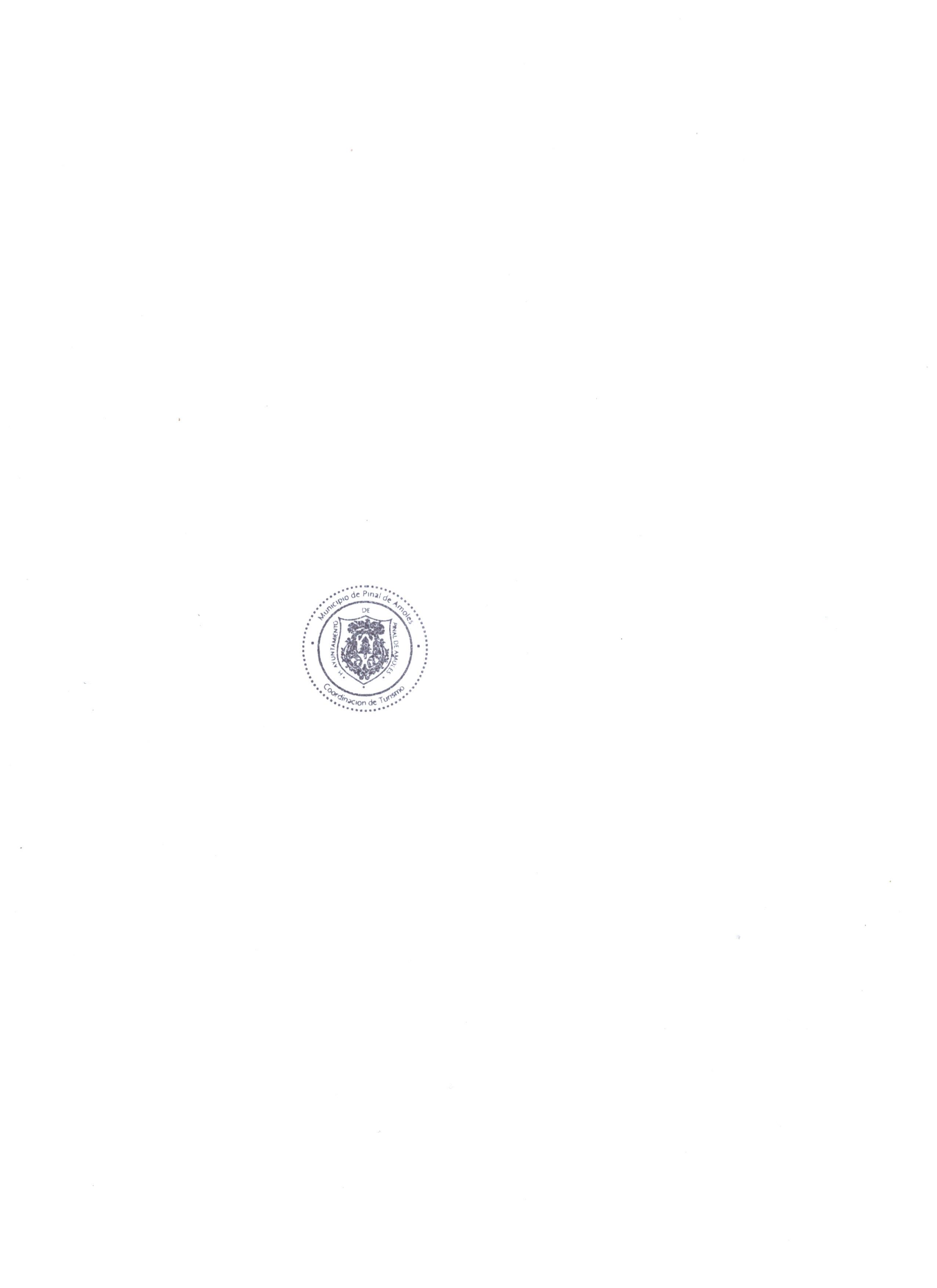 DIRECCION DE TURISMO